Exercice 1 : des jouets ! 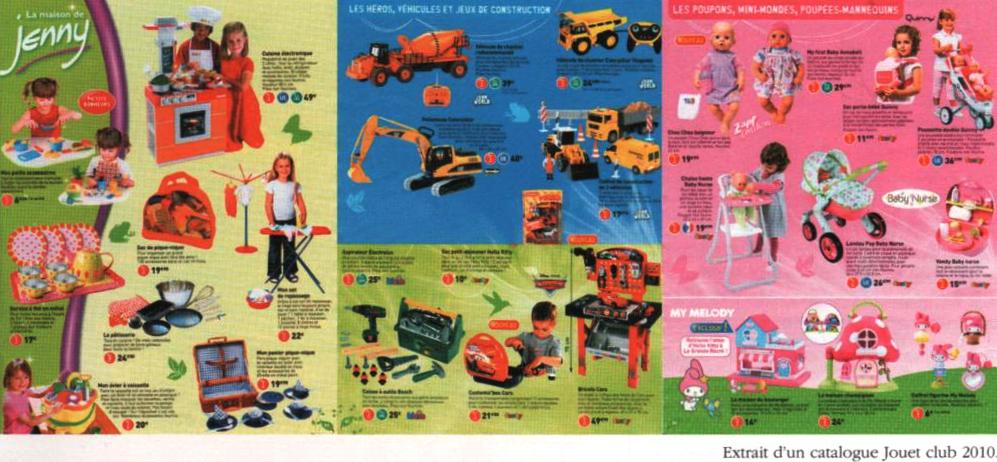 Exercice 2 : sport et socialisation genrée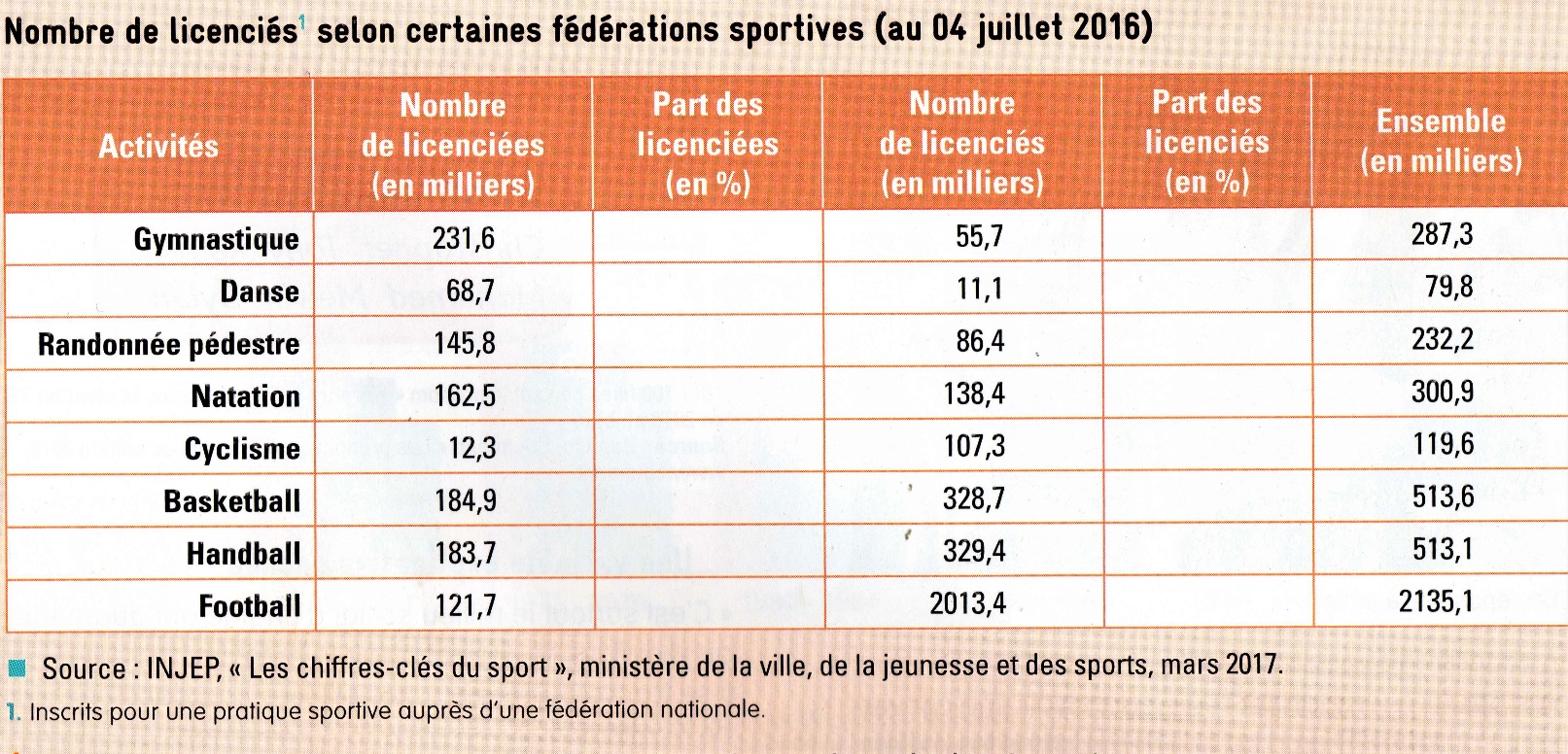 Exercice 3 : le partage des tâches domestiques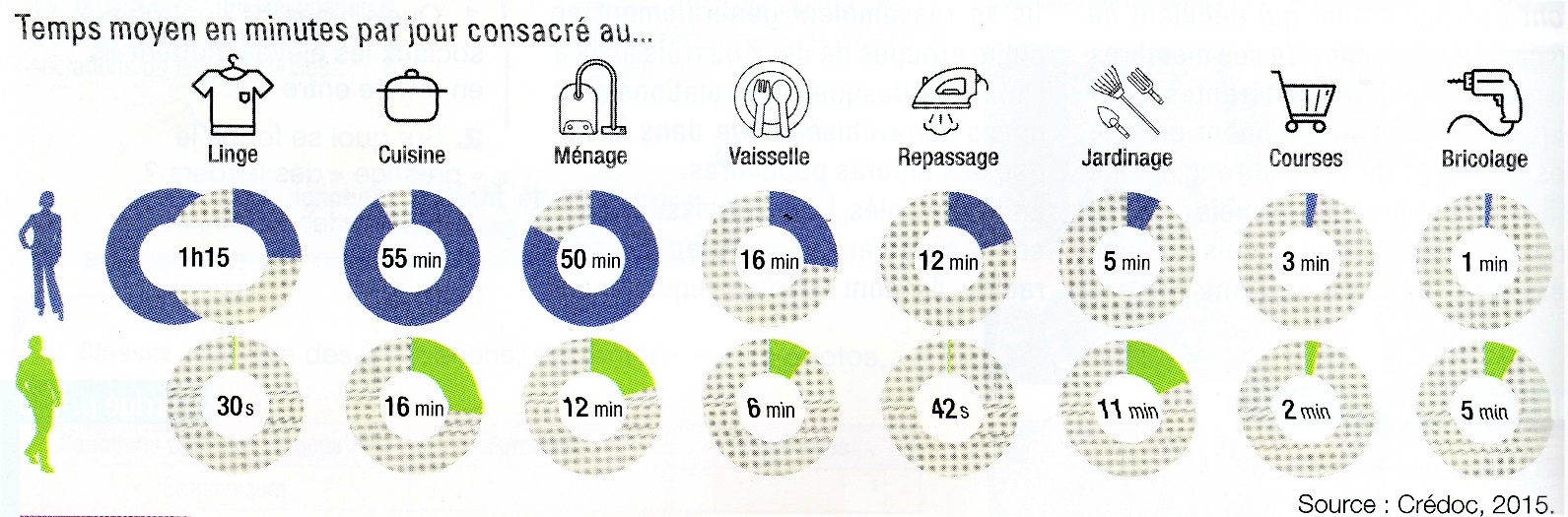 Exercice 4 : une socialisation différente selon le milieu socialSource : Sandrine Vincent, le jouet et ses usages sociaux, 2001.SESMme PhilippeComment devenons-nous des acteurs sociaux ?Séance 2 : une socialisation différenciée selon le genre et le milieu socialA. Type de jouets majoritairement reçus à Noël selon la catégorie sociale de la famille (en %)A. Type de jouets majoritairement reçus à Noël selon la catégorie sociale de la famille (en %)A. Type de jouets majoritairement reçus à Noël selon la catégorie sociale de la famille (en %)A. Type de jouets majoritairement reçus à Noël selon la catégorie sociale de la famille (en %)A. Type de jouets majoritairement reçus à Noël selon la catégorie sociale de la famille (en %)Majoritairement éducatifMajoritairement ludiqueEducatif et ludique en proportion égaleTotalCatégories populaires14.670.814.6100Catégories moyennes30.145.624.3100Catégories supérieures42.142.115.8100Ensemble27.751.820.5100B. Réaction des parents en cas de mauvaise note selon la catégorie sociale de la famille (en %)B. Réaction des parents en cas de mauvaise note selon la catégorie sociale de la famille (en %)B. Réaction des parents en cas de mauvaise note selon la catégorie sociale de la famille (en %)B. Réaction des parents en cas de mauvaise note selon la catégorie sociale de la famille (en %)B. Réaction des parents en cas de mauvaise note selon la catégorie sociale de la famille (en %)B. Réaction des parents en cas de mauvaise note selon la catégorie sociale de la famille (en %)Retrait d’un jouetTV suppriméeEncouragent ou font retravailler l’exerciceNe font que gronderTotalCatégories populaires9.721.629.437.3100Catégories moyennes6.713.537.632.4100Catégories supérieures1.69.554.023.8100Ensemble5.314.544.129.0100